Фоторепортаж                                                                                                                                                                           о проведении экспериментирования                                                                              для детей второй группы раннего возраста                                                                                                                         «Разноцветные льдинки»                                                                                                  30 декабря 2019г.                                                                                                            Шилова Ирина Александровна, воспитатель                                                         высшей квалификационной категории;                                                                                Алексеева Елена Викторовна, воспитатель                                                              высшей квалификационной категории  Цель: знакомство детей со свойствами воды в жидком и твердом состоянии.Задачи: - развивать умение наблюдать за объектом некоторое время;- показать, как краска растворяется в воде;- закрепить знание цветов (желтый, красный, синий, зеленый);- развивать интерес к экспериментальной деятельности.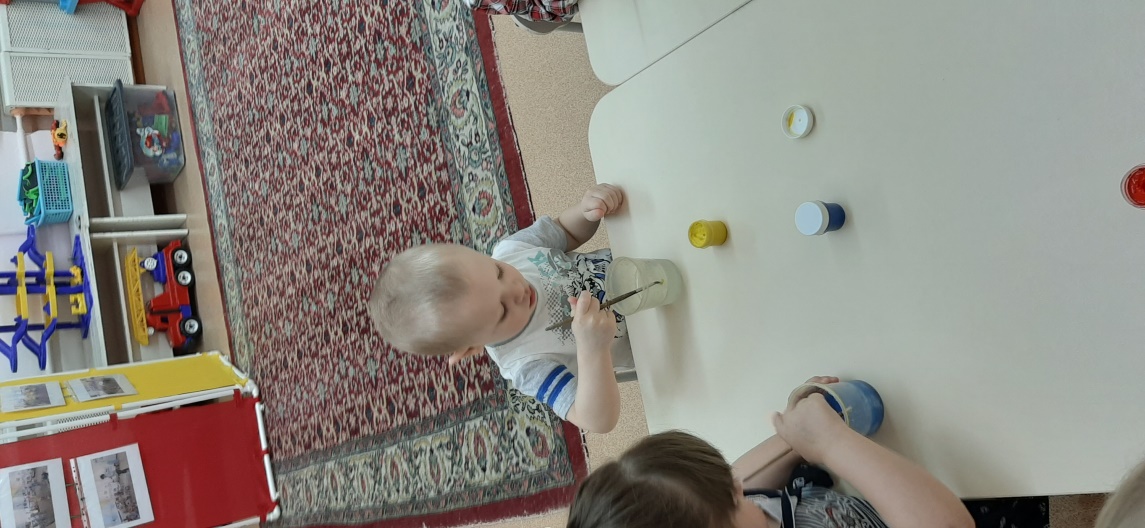 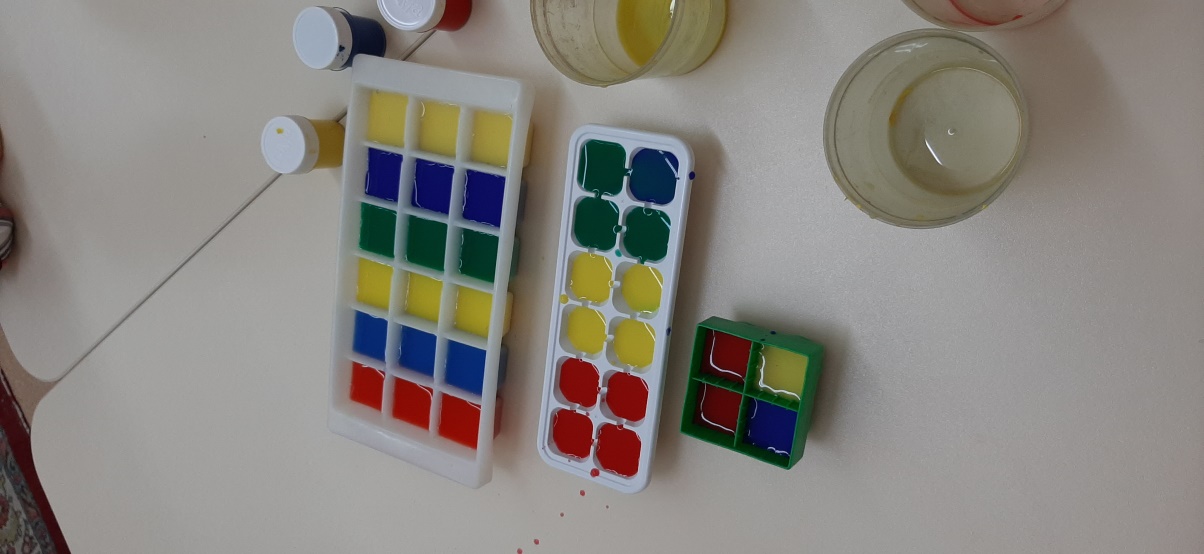 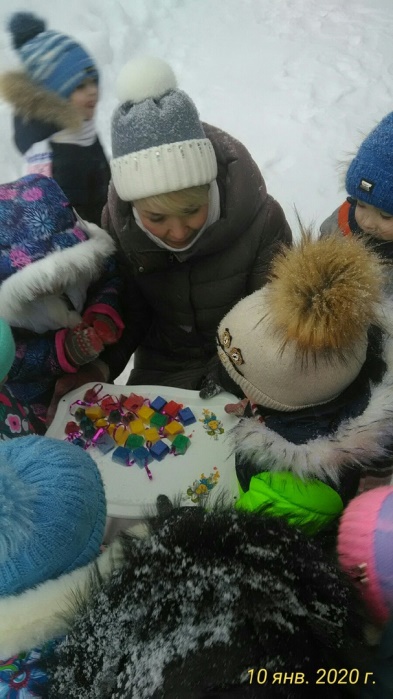 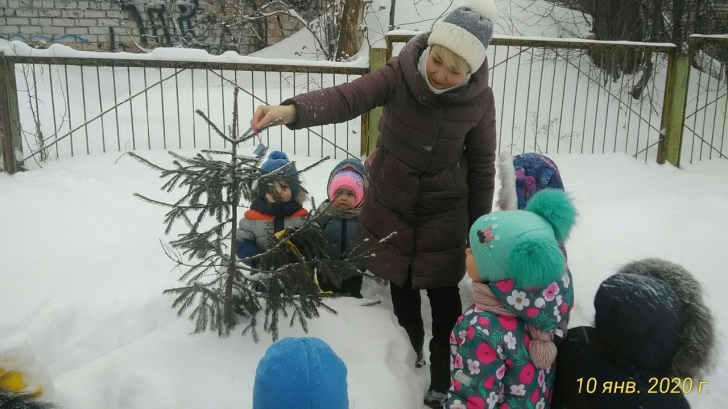 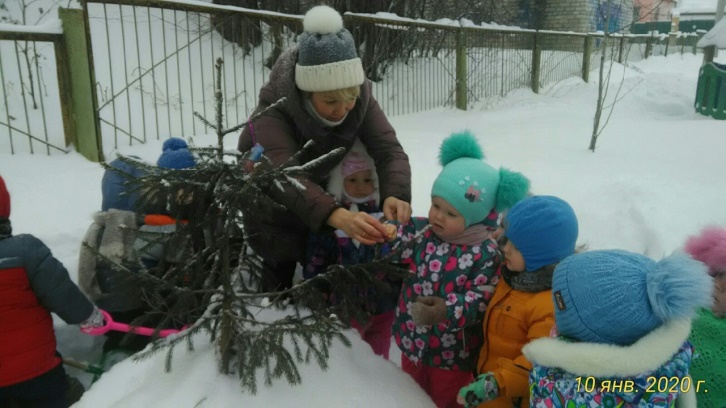 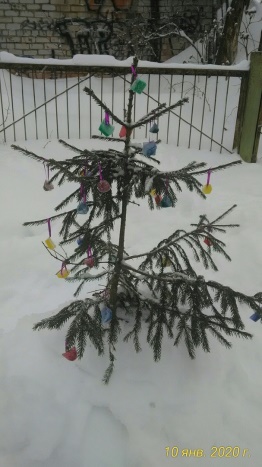 